External ProvidersCurrently, there are two providers used for external educational assessments in Shanghai.  Below are the contact details. 1. Olivia’s Placehttp://www.oliviasplace.org35 YongJia Rd, 19th Floor (at Maoming Rd)HuangPu District, Shanghai, 200020(8621) 5404-0058; 5404-0059For General Inquires: contact@lih-oliviasplace.comTo Inquire about Scheduling an Appointment:intakesh@lih-oliviasplace.comHours of Operation: Monday – Friday, 9:00 am – 6:00 pm / Saturday, 9:00 am – 5:00 pmLIH Olivia’s Place is located only a short walk away from three metro stations:-8 min walk from line 9 (DaPuQiao station)-8 min walk from line 10 (Shaanxi Rd station)-10 min walk from line 1 (Shaanxi Rd station)For full directions, please contact us or consult map below.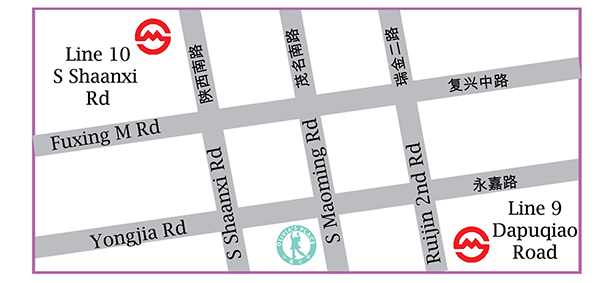 2. Essential Learning Group (ELG)http://www.chinaelg.comClient Hotline: +86 4006 129 423        Main Office: +86 21 5206 6273        Email: services@chinaelg.com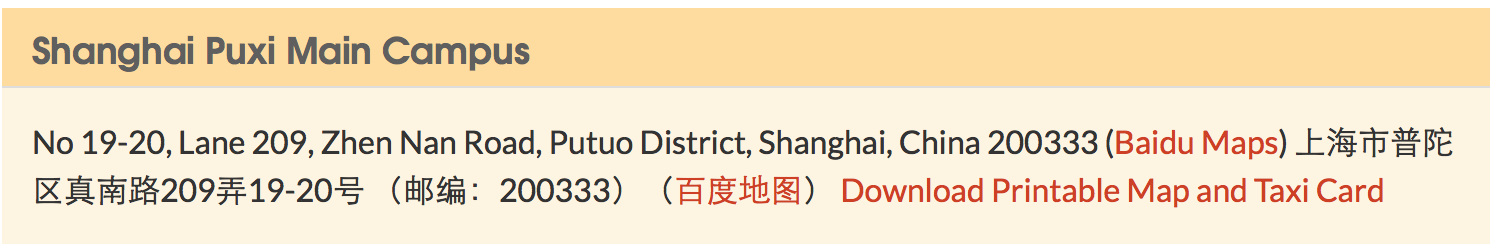 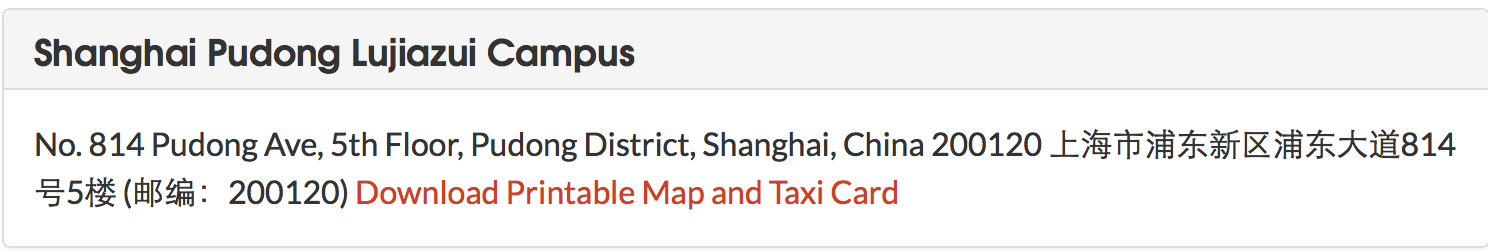 